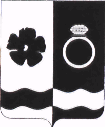 СОВЕТ ПРИВОЛЖСКОГО МУНИЦИПАЛЬНОГО РАЙОНАР Е Ш Е Н И Еот   25.11.2021                                                        №  64г. ПриволжскОб отмене Решения Совета Приволжского муниципального района от 31.01.2013 г № 3 «Об утверждения Положения об общественной награде «За преданность культуре»В соответствии с Федеральным законом от 06.10.2003 № 131-ФЗ "Об общих принципах организации местного самоуправления в РФ", Уставом Приволжского муниципального района, Совет района:РЕШИЛ:	1. Отменить Решение  Совета Приволжского муниципального района  от 31.01.2013 г № 3 «Об утверждения Положения  об общественной награде «За преданность культуре»	2. Настоящее решение вступает в силу с момента принятия.	3. Опубликовать настоящее решение в информационном бюллетене "Вестник Совета и администрации Приволжского муниципального района" и разместить на официальном сайте администрации Приволжского муниципального района.Председатель Совета Приволжскогомуниципального района                                                            С.И ЛесныхГлава Приволжского муниципального района                                                            И.В.Мельникова